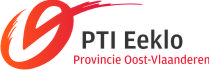 Naam:		Naam:		Klas :		Klas :		Datum … / … / ….Nr: 	titeltiteltitel